Notice of Meeting of the Parish CouncilDear Councillor,You are hereby summoned to attend the meeting of Avening Parish Council which will be held in the Memorial Hall on Thursday 19th September 2019 at 7.30pm for the purpose of considering and resolving upon the business to be transacted at the meeting as set out below. Dated this 12 September 2019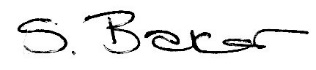 Shani Baker – Clerk to the CouncilBUSINESS TO BE TRANSACTED 7.30 pm1.	Visitors2.	Public Question Time3.	Police Report4.	Apologies and Reasons for Absence5.	Code of Conduct5.1	To Receive Declarations of Interest in Items on the Agenda5.2	To Receive Updates to Members Register Interests6.	Matters Arising from the Minutes of the Previous Meeting not included on the Agenda7.	MinutesTo Approve and Sign the Minutes of the Meeting of the Parish Council held on Thursday 15 August 2019.8. 	Review of Agenda Items9.	Action Log from Meeting held Monday 15 August 201910.	To Receive County and District Councillors Report11.	Community Issues & ProjectsProjectsReview of Current ProjectsComments on Project Manager’s ReportMemorial HallPlaying fieldCommunity IssuesDropped Kerbs at SungroundVandalism at PlaygroundInspection Rota for PlaygroundExtending gas pipe into Village.Vacancy for Parish CouncillorTraffic and Highways, including comments on issues logFootpaths Right of WayTraffic SurveyUpdate on purchase of DefibrillatorYouth Club Report from the Door12.	Finance12.1	To Receive the Finance Report12.2	To Approve Bills for Payment13.	Planning and Tree Works13.1	New Applications – Planning	19/03347/TPO 13 Sandford Leaze,  - Fell Whitebeam.	19/03144/FUL Longmans Barn – Conversion to dwelling19/02787/FUL 7 High Street – Rear Dormer Window & erection of single storey rear extension.13.2	 13.3	Decision Notices19/02891/TCONR - Avening County Primary School High Street AveningFell Ash Tree. – Approved19/02851/FUL – Minchinhampton Golf Club – Electrical Cubicle – Approved19/02447/FUL – Plum Patch Cottage – Erection of Garage - Approved19/01819/COMPLY - Land Parcel Easting 387517 Northing 198301 Woodstock Lane Compliance with Conditions 8 (fences) of Permission 18/04211/FUL – Approved13.4	Planning Correspondence13.6	Any other new applications or decisions received since publication of the Agenda14.	Correspondence15.	Councillors – An opportunity for members to bring any item of information to the Council or items for future meetings.16.	Date and time of the Next Meeting 18 October 2019 at 7.30 pm in the Memorial Hall - Everyone is WelcomeAVENING PARISH COUNCIL